ს ს ი პ	ს ა ზ ო გ ა დ ო ე ბ რ ი ვ ი	კ ო ლ ე ჯ ი„ მ ე რ მ ი ს ი “პროფესიული საგანმანათლებლო პროგრამების ჩარჩო დოკუმენტის საფუძველზე შექმნილი პროფესიული საგანმანათლებლო პროგრამებისკ ა ტ ა ლ ო გ ი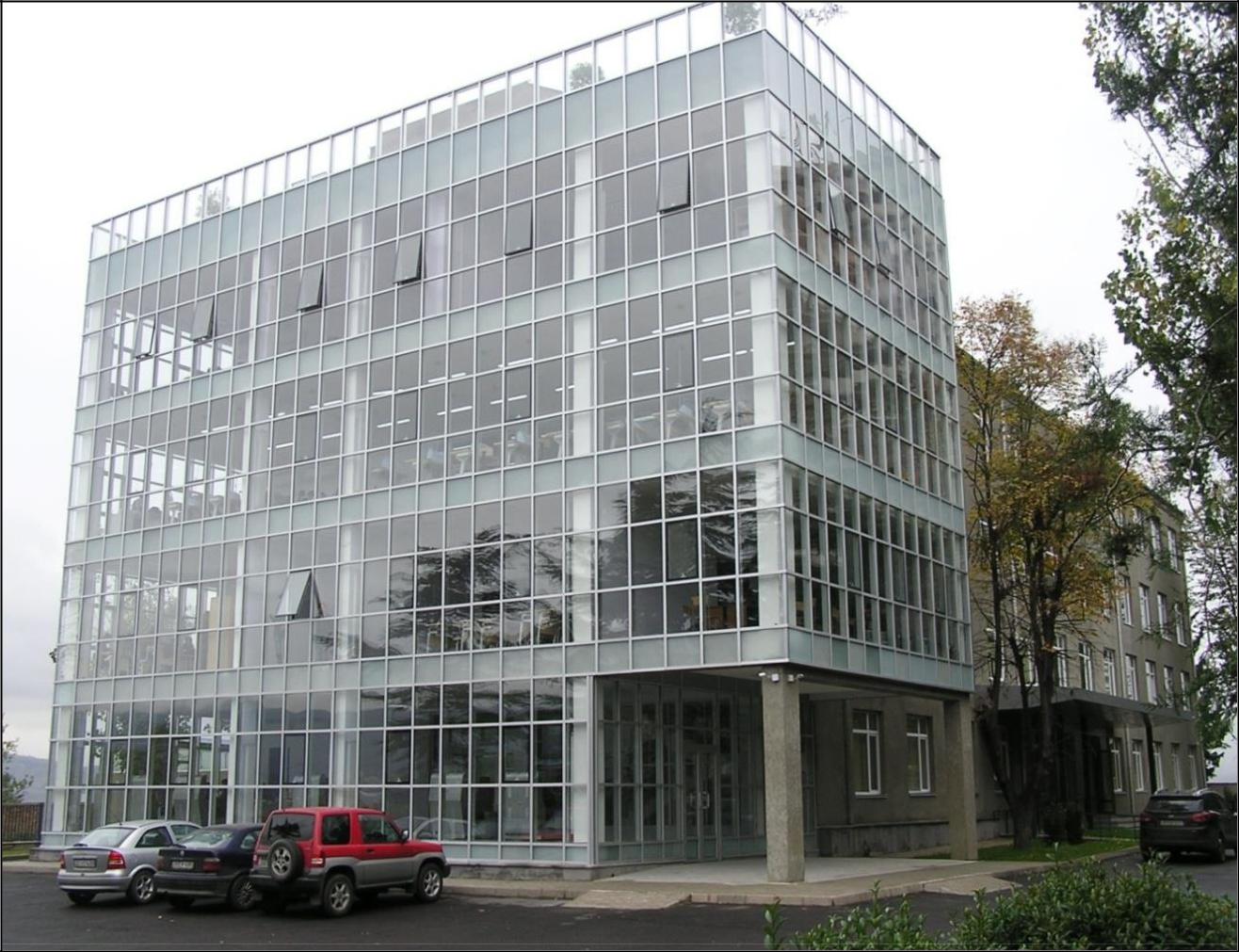 2018წ.საქართველო, ქ. თბილისი 0178, გურამიშვილის ჩიხი. 9ა, სსიპ საზოგადოებრივი კოლეჯი „მერმისი“, ტელ. 214 76 67, ელ-ფოსტა mermisicollege@gmail.com. ვებგვერდი www.mermisicollege.edu.ge პროფესიული საგანმანათლებლო პროგრამების ჩარჩო დოკუმენტის საფუძველზე შექმნილი პროფესიულისაგანმანათლებლო პროგრამების კატალოგი	გვ. 1პროფესიული საგანმანათლებლო პროგრამების ჩარჩო დოკუმენტისსაფუძველზე შექმნილიპროფესიული საგანმანათლებლო პროგრამებისპროფესიული სტუდენტისათვის კრედიტის მინიჭებაკრედიტის მინიჭება ხორციელდება სწავლის შედეგის მიღწევის დადასტურების საფუძველზე.სწავლის შედეგის მიღწევის დადასტურება შესაძლებელია:ა) წინმსწრები ფორმალური განათლების ფარგლებში მიღწეული სწავლის შედეგებისაღიარებით (ჩათვლა);ბ) არაფორმალური განათლების გზით მიღწეული სწავლის შედეგების დადასტურებაგანათლების და მეცნიერების მინისტრის მიერ დადგენილი წესით; გ) სწავლის შედეგების დადასტურება შეფასების გზით.არსებობს განმავითარებელი და განმსაზღვრელი შეფასება.განმავითარებელი შეფასება შესაძლოა განხორციელდეს როგორც ქულების, ასევე ჩათვლის პრინციპების გამოყენებით.განმსაზღვრელი შეფასება ითვალისწინებს მხოლოდ ჩათვლის პრინციპებზე დაფუძნებული (კომპეტენციების დადასტურებაზე დაფუძნებული) სისტემის გამოყენებას და უშვებს შემდეგი ორი ტიპის შეფასებას: ა) სწავლის შედეგი დადასტურდა;ბ) სწავლის შედეგი ვერ დადასტურდა.განმსაზღვრელი შეფასებისას უარყოფითი შედეგის მიღების შემთხვევაში პროფესიულ სტუდენტს უფლება აქვს პროგრამის დასრულებამდე მოითხოვოს სწავლის შედეგების მიღწევის დამატებითი შეფასება. შეფასების მეთოდი/მეთოდები რეკომენდაციის სახით მოცემულია მოდულებში.საქართველო, ქ. თბილისი 0178, გურამიშვილის ჩიხი. 9ა, სსიპ საზოგადოებრივი კოლეჯი „მერმისი“, ტელ. 214 76 67, ელ-ფოსტა mermisicollege@gmail.com. ვებგვერდი www.mermisicollege.edu.ge პროფესიული საგანმანათლებლო პროგრამების ჩარჩო დოკუმენტის საფუძველზე შექმნილი პროფესიულისაგანმანათლებლო პროგრამების კატალოგი	გვ. 2სამკერვალო ნაწარმისსპეციალისტი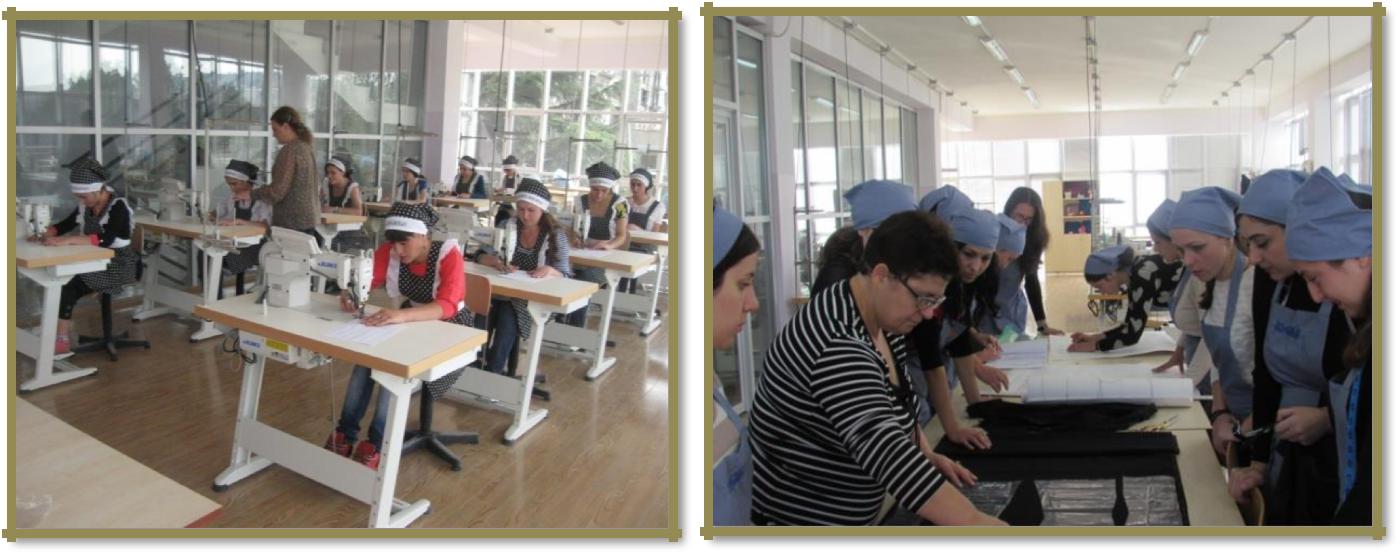 მისანიჭებელი პროფესიული კვალიფიკაცია: სამკერვალო ნაწარმის სპეციალისტის მესამე საფეხურის პროფესიული კვალიფიკაციასაკანონმდებლო ბაზა:საქართველოს კანონი პროფესიული განათლების შესახებ ეროვნული საკვალიფიკაციო ჩარჩოსამკერვალო ნაწარმის სპეციალისტის პროფესიული სტანდარტიპროგრამაზე დაშვების წინაპირობა: საბაზო განათლებაკურსდამთავრებულთა კარიერული შესაძლებლობები:პროგრამის დასრულების შემდეგ პირს შეუძლია დასაქმდეს როგორც მსხვილ, საშუალო ისე მცირე საწარმოში, მოდის ატელიებში დარგის სპეციალისტად.პროგრამის მიზანი:პროგრამის მიზანია მოამზადოს სამკერვალო ნაწარმის სპეციალისტი, რომელიც შეძლებს სხვადასხვა ტანსაცმლის კერვას. კერვისათვის საჭირო ესკიზის შექმნას, მასალებისხელსაწყოების საკერავი მანქანებისა და თბურ-დანამვითი მოწყობილობების შერჩევა/გამოყენებას, ტანსაცმლის კონსტრუქციულ-ტექნოლოგიურ დამუშავებას. პროგრამის მიზანია მოამზადოს მაღალკვალიფიციური სპეციალისტი, რომელიც დაკისრებულ მოვალეობას შეასრულებს ხარისხისა და უსაფრთხოების ნორმების დაცვით.საქართველო, ქ. თბილისი 0178, გურამიშვილის ჩიხი. 9ა, სსიპ საზოგადოებრივი კოლეჯი „მერმისი“, ტელ. 214 76 67, ელ-ფოსტა mermisicollege@gmail.com. ვებგვერდი www.mermisicollege.edu.ge პროფესიული საგანმანათლებლო პროგრამების ჩარჩო დოკუმენტის საფუძველზე შექმნილი პროფესიულისპეციალისტი აღჭურვილი იქნება პროფესიული და ზოგადი/ტრანსფერული უნარებით.სწავლის შედეგები:პროგრამის დასრულების შემდეგ პირს შეუძლია:სამუშაო ადგილის ორგანიზებასხვადასხვა ტანსაცმლის ესკიზის შექმნაქალის კაბის კონსტრუქსიულ/ტექნოლოგიური დამუშავებამამაკაცის პიჯაკის კონსტრუქსიულ/ტექნოლოგიური დამუშავება ბავშვის ქურთუკის კონსტრუქსიულ/ტექნოლოგიური დამუშავებაპროგრამის მოცულობა და ხანგრძლივობა:მოცულობა: 92 კრედიტისავარაუდო ხანგრძლივობა: 18 სასწავლო თვესამკერვალო ნაწარმის სპეციალისტის მესამე საფეხურის კვალიფიკაციის მისაღებად იმ სტუდენტებმა, რომელთაც პროფესიული ტესტირება გაიარეს ქართულ ენაზე უნდა დააგროვონ ჯამურად 92 კრედიტი, რომელთაგან 16 კრედიტი არის სავალდებულო ზოგადი მოდულები, 60 კრედიტი არის სავალდებულო პროფესიული მოდულები, ხოლო 16 კრედიტი არჩევითი მოდულებია.იმ სტუდენტებმა, რომლებმაც გაიარეს პროფესიული ტესტირება რუსულ, აზერბაიჯანულ და სომხურ ენაზე უნდა დააგროვონ 107 კრედიტი, რომელთაგან 31 კრედიტი არის ზოგადი მოდულები (მათ შორის: 15 კრედიტი ქართული ენის A2 მოდული), 60 კრედიტი არის სავალდებულო პროფესიული მოდულები, ხოლო 16 კრედიტი არჩევითი მოდულებია. სწავლის ხანგრძლივობა 20 სასწავლო თვე.პროგრამის სტრუქტურა და მოდულები:საქართველო, ქ. თბილისი 0178, გურამიშვილის ჩიხი. 9ა, სსიპ საზოგადოებრივი კოლეჯი „მერმისი“, ტელ. 214 76 67, ელ-ფოსტა mermisicollege@gmail.com. ვებგვერდი www.mermisicollege.edu.ge პროფესიული საგანმანათლებლო პროგრამების ჩარჩო დოკუმენტის საფუძველზე შექმნილი პროფესიულისაქართველო, ქ. თბილისი 0178, გურამიშვილის ჩიხი. 9ა, სსიპ საზოგადოებრივი კოლეჯი „მერმისი“, ტელ. 214 76 67, ელ-ფოსტა mermisicollege@gmail.com. ვებგვერდი www.mermisicollege.edu.ge პროფესიული საგანმანათლებლო პროგრამების ჩარჩო დოკუმენტის საფუძველზე შექმნილი პროფესიულიდამუშავებაბავშვის ქურთუკისკონსტრუქციულ-	3ტექნოლოგიურიდამუშავებასაგანმანათლებლო პროგრამების კატალოგიგვ. 22სავალდებულო ზოგადისავალდებულო ზოგადისავალდებულო ზოგადისავალდებულო პროფესიულისავალდებულო პროფესიულიარჩევითიარჩევითიმოდულებიმოდულებიმოდულებიმოდული/მოდულებიმოდული/მოდულებიმოდული/მოდულებიმოდული/მოდულებიდასახელებაკრედიტიდასახელებაკრედიტიდასახელებაკრედიტიკრედიტიგაცნობითი პრაქტიკა-საწოლისა დარაოდენობრივიგაცნობითი პრაქტიკა-სუფრისრაოდენობრივი2სამკერვალო ნაწარმის2სუფრის4წიგნიერება2სამკერვალო ნაწარმის2თეთრეულის4წიგნიერებასპეციალისტითეთრეულისსპეციალისტიდამზადებადამზადებაინფორმაციულისაწარმოო პრაქტიკა-სამოსისინფორმაციული3სამკერვალო ნაწარმის8აქსესუარების4წიგნიერება 13სამკერვალო ნაწარმის8აქსესუარების4წიგნიერება 1სპეციალისტიკერვასპეციალისტიკერვაპრაქტიკული პროექტი-მეწარმეობა 12სამკერვალო ნაწარმის5ჯვრული ქარგვა5სპეციალისტისამკერვალო ნაწარმისნაქარგობისინტერპერსო-დასამზადებლადნაქარგობისინტერპერსო-დასამზადებლადტექნოლო-ნალური3გამოყენებული2ტექნოლო-3ნალური3გამოყენებული2გიური3კომუნიკაციამასალები დაგიურიკომუნიკაციამასალები დადამუშავებაფურნიტურადამუშავებაფურნიტურასამკერვალო მანქანებიუცხოური ენა -4და თბურ-დანამვითიინგლისური4მოწყობილობები2ინგლისურიმოწყობილობები2საგანმანათლებლო პროგრამების კატალოგიგვ. 23სამოქალაქო2ტანსაცმლის დეტალებისგანათლება2შეერთების მეთოდებიგანათლებაშეერთების მეთოდები22სხვადასხვადანიშნულებისტანსაცმლის ძირითადი3კვანძებისტექნოლოგიურიდამუშავებამოსამზადებელ დასაგამომჭრელო უბნებზეტექნოლოგიურიპროცესების წარმართვა2ტანსაცმლის სხვადასხვა4მოდელის ესკიზის შექმნა4მოდელის ესკიზის შექმნაქალის სათავიანინაწარმისკონსტრუქციულ-3ტექნოლოგიური3ტექნოლოგიურიდამუშავება(ქვედა-კაბა, შარვალი)ქალის მსუბუქი კაბისკონსტრუქციულ-3ტექნოლოგიური3ტექნოლოგიურიდამუშავებაქალის ჟაკეტისკონსტრუქციულ-3ტექნოლოგიური3ტექნოლოგიურიდამუშავებაქალის კოფტისკონსტრუქციულ-ტექნოლოგიური3დამუშავებამამაკაცის ზედაპერანგისკონსტრუქციულ-3ტექნოლოგიურიდამუშავებამამაკაცის შარვლისკონსტრუქციულ-3ტექნოლოგიურიდამუშავებამამაკაცის პიჯაკისკონსტრუქციულ-5ტექნოლოგიურიდამუშავებაბავშვის კაბისკონსტრუქციულ-ტექნოლოგიური2დამუშავებაბავშვის შარვლისა დაკომბინიზონისკონსტრუქციულ-2ტექნოლოგიურისაგანმანათლებლო პროგრამების კატალოგიგვ. 24სულ:16სულ:60სულ:16ქართული ენა A215